Karazhekov YuriiGeneral details:Certificates:Experience:Documents and further information:Contact Tel. N +38(050)-52-59-403 (Viber, WhatsApp)Position applied for: ElectricianAdditional position applied for: Motorman 2nd classDate of birth: 31.08.1984 (age: 33)Citizenship: UkraineResidence permit in Ukraine: YesCountry of residence: UkraineCity of residence: IzmailPermanent address: 41 app. 5a Mikhaylovska str.,Contact Tel. No: +38 (098) 494-65-22 / +38 (050) 525-94-03E-Mail: electricalmotorman.karazhekov@gmail.comSkype: Ð®ÑÐ° vnuk, vnuk-1987U.S. visa: NoE.U. visa: NoUkrainian biometric international passport: NoDate available from: 01.12.2017English knowledge: Not specifiedMinimum salary: 1100 $ per monthDocumentNumberPlace of issueDate of expiryCivil passportKK 51953Ukrain31.12.2022Seamanâs passportAB 585398Ukrain04.11.2021Tourist passport31974Izmail26.08.2021TypeNumberPlace of issueDate of expiryBasic Safety Traning31974Izmail26.08.2021Proficiency in Survival craft4340Izmail28.11.2021Security ârelated training29339Izmail29.11.2021Designated security duties of shipboard personnel311Izmail12.07.2022PositionFrom / ToVessel nameVessel typeDWTMEBHPFlagShipownerCrewingMotorman-Electrician23.06.2017-13.11.2017KonakGeneral Cargo3217SCL 2*715 kW504 kWtMoldovaOdyssey GroupOdyssey GroupElectric Cadet20.02.2017-19.07.2017alyosha popovichDry Cargo3788SCL 1325 kWt (2*900 Hp)400 kWtMoldovaBelofin Ship managemant S.A.Eurobalk Agency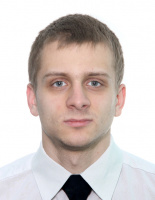 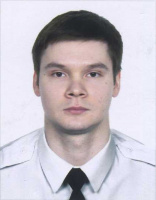 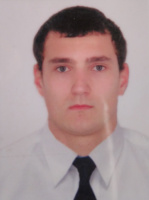 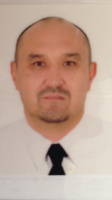 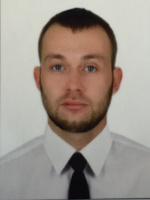 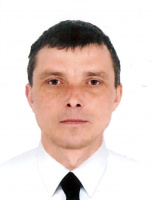 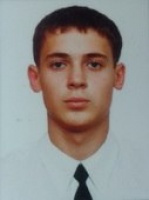 